Montgomery College Music Program Donation InstructionsTaskStepsVisit Montgomery College’s Donation WebsiteClick on montgomerycollege.edu/onlinegiving  Scroll down and confirm that you are on the right pageNote the heading on the page, “Emergency Support for Students”.  You’re on the right page.Provide name and addressDesignate the donation for the Woman’s Club of Chevy Chase Music Program ScholarshipsScroll down to the area where you can designate where your gift will go.In the center box, Select, “Give to a scholarship fund.” 
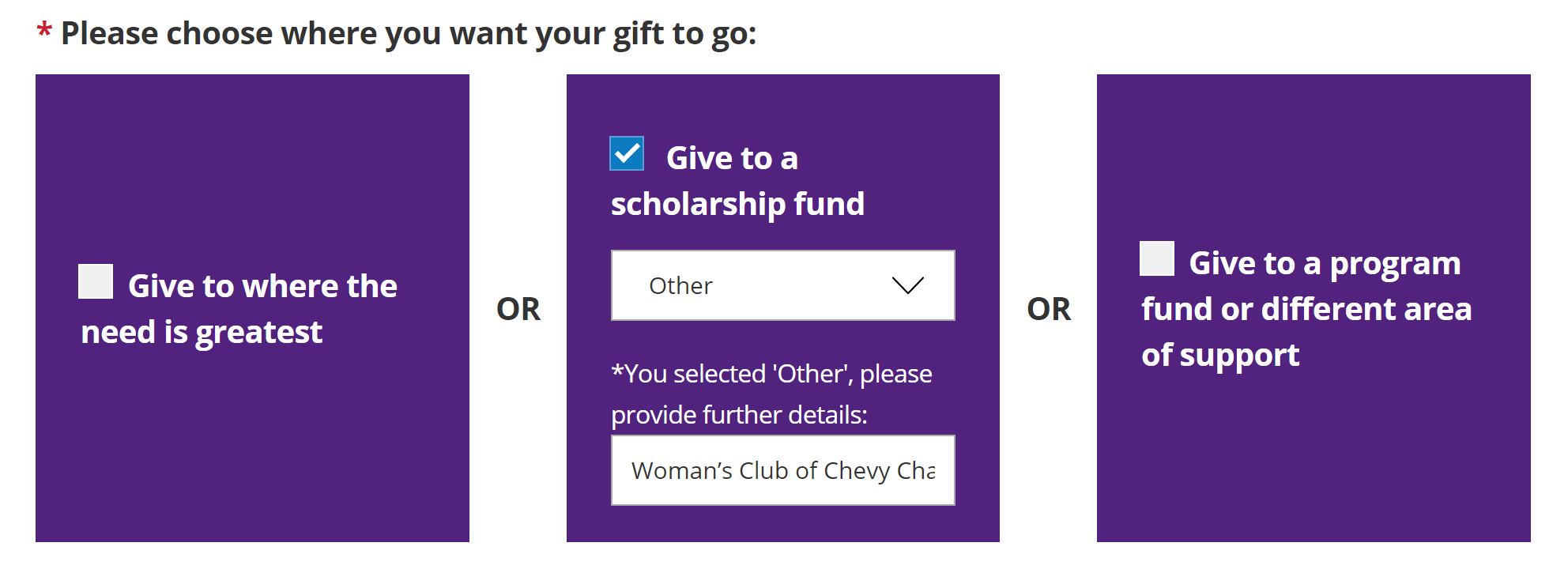 Click on the drop down menuScroll to the last item in the list, “Other”In the area provided, type in Woman’s Club of Chevy Chase Music Program ScholarshipsComplete the form Fill in the remaining fields as necessary, for such as whether it is a one-time donation; etc., in honor or memory of someone;  and how you would like your name to appear on the donation list.Continue on to the credit card page to finalize